                КАРАР                                                                    РЕШЕНИЕО возложении полномочий главы сельского поселения Старотумбагушевский  сельсовет муниципального района  Шаранский район  Республики Башкортостан        Руководствуясь пунктом 7 статьи 19 Устава сельского поселения Старотумбагушевский  сельсовет Совет сельского поселения решил:В связи с досрочным прекращением полномочий главы сельского поселения временно исполнение обязанностей главы сельского поселения Старотумбагушевский сельсовет муниципального района Шаранский район Республики Башкортостан возложить на Бадамшина Ильдара Халимовича с 27 октября 2012 года.Решение вступает в силу с момента принятия.Заместитель председателя Советасельского поселенияСтаротумбагушевский  сельсовет                                         Р.Г.Хамитов д. Старотумбагушево«26»   октября  2012 года№  182          БАШҠОРТОСТАН  РЕСПУБЛИКАҺЫ               ШАРАН  РАЙОНЫ            МУНИЦИПАЛЬ  РАЙОНЫНЫ            ИСКЕ ТОМБАҒОШ АУЫЛ СОВЕТЫ                 АУЫЛ БИЛӘМӘҺЕ СОВЕТЫИске Томбағош ауылы,тел(34769) 2-47-19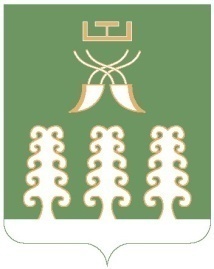 РЕСПУБЛИКА  БАШКОРТОСТАН      МУНИЦИПАЛЬНЫЙ РАЙОН ШАРАНСКИЙ РАЙОН    СОВЕТ  СЕЛЬСКОГО ПОСЕЛЕНИЯ  СТАРОТУМБАГУШЕВСКИЙ СЕЛЬСОВЕТ с. Старотумбагушево, тел.(34769)  2-47-19